Các công nghệ sử dụng trong không gian vũ trụCùng với sự tiến bộ và phát triển mạnh mẽ của khoa học, công nghệ, công nghệ không gian đã có những thay đổi nhanh chóng về chế tạo và những ứng dụng thực tiễn. Ngày càng có nhiều dịch vụ và giải pháp giải quyết những vấn đề toàn cầu, mang lại nhiều lợi ích trong việc phát triển kinh tế-xã hội và an ninh quốc phòng. 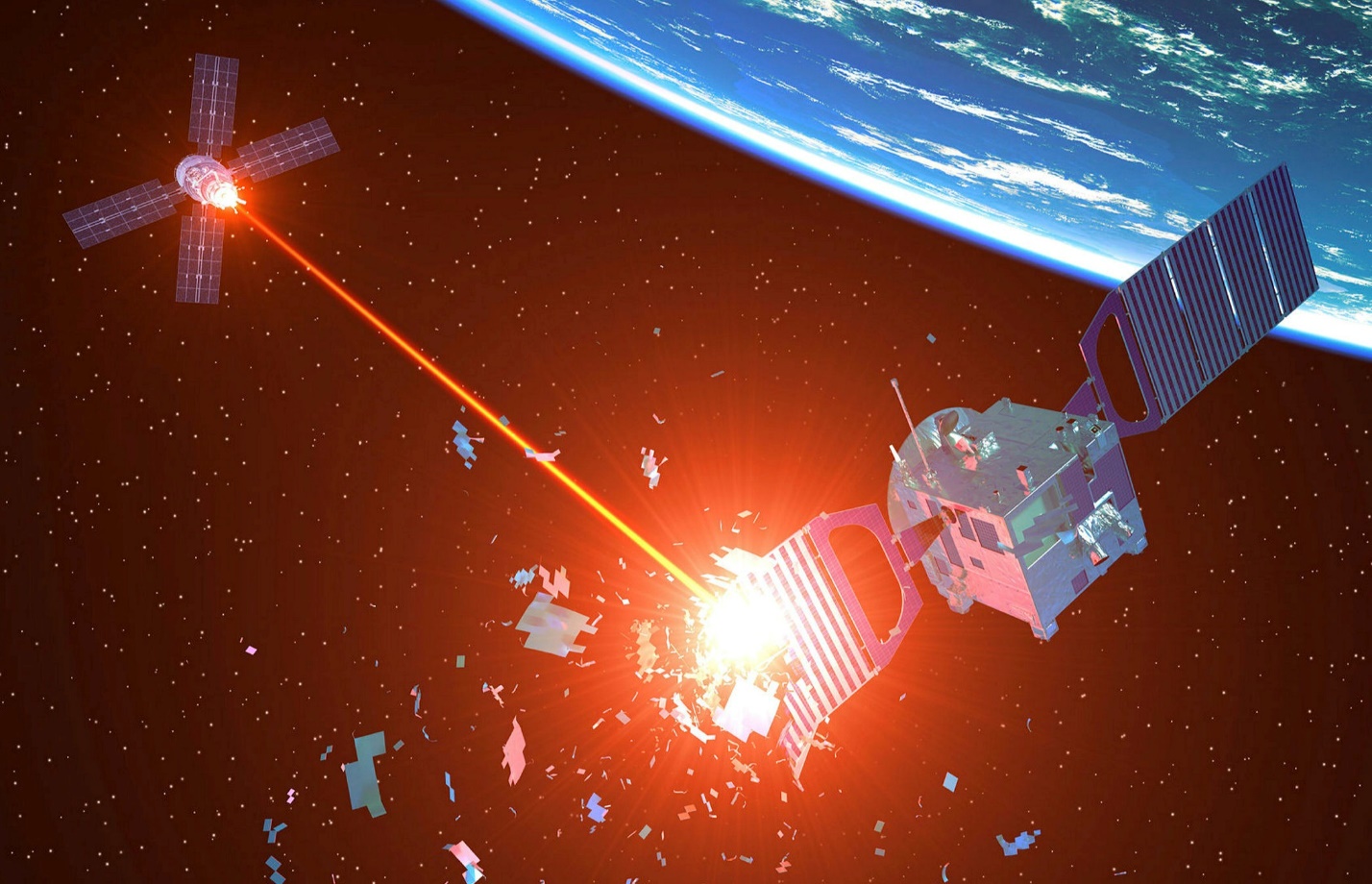 Để hiểu rõ hơn Cục Thông tin KH&CN quốc gia xin giới thiệu một số bài nghiên cứu đã được xuất bản chính thức và các bài viết được chấp nhận đăng trên những cơ sở dữ liệu học thuật chính thống.  Sciencedirect1. Constraint navigation filter for space vehicle autonomous positioning with deficient GNSS measurementsAerospace Science and Technology 18 December 2021 Volume 120 (Cover date: January 2022) Article 107291Jihong HuangRong YangXingqun Zhanhttps://www.sciencedirect.com/science/article/pii/S1270963821008014/pdfft?md5=9e638d309a697a82d225b9e4715055fd&pid=1-s2.0-S1270963821008014-main.pdf2. Heat transfer performance of loop heat pipe for space vehicle thermal control under bypass line operationInternational Journal of Heat and Mass Transfer 31 May 2022 Volume 194 (Cover date: 15 September 2022) Article 123064Youngmi BaekEui Guk Junghttps://www.sciencedirect.com/science/article/pii/S0017931022005373/pdfft?md5=e079da7c6dd15f4bd4619267fcee4a25&pid=1-s2.0-S0017931022005373-main.pdf3. A framework for minimum maneuverability requirements for low earth orbit conjunction assessment, using historical conjunction data messagesJournal of Space Safety Engineering 26 July 2022 Volume 9, Issue 3 (Cover date: September 2022) Pages 375-384Daniel Moomeyhttps://www.sciencedirect.com/science/article/pii/S246889672200043X/pdfft?md5=299cc312f0860fcb2578db632dcc6903&pid=1-s2.0-S246889672200043X-main.pdf4. Assessment of static and dynamic deformations of the orbital station shell by a system of integrating fiber-optic sensorsActa Astronautica 8 October 2021 Volume 194 (Cover date: May 2022) Pages 417-424S. N. VassilyevE. I. YakushenkoV. N. Sorokovikovhttps://www.sciencedirect.com/science/article/pii/S0094576521005282/pdfft?md5=ea9418726af3679d4998bc2262285ead&pid=1-s2.0-S0094576521005282-main.pdf5. Attitude dynamics and control of a large flexible space structure by means of a minimum complexity modelActa Astronautica 7 June 2022 Volume 198 (Cover date: September 2022) Pages 124-134Francesco NicassioDaniele FattizzoGiulio Avanzinihttps://www.sciencedirect.com/science/article/pii/S0094576522002661/pdfft?md5=055304905e19e4b5d415109b476facc6&pid=1-s2.0-S0094576522002661-main.pdf6. Analysis of orbital configurations for Millimetron space observatoryActa Astronautica 1 April 2022 Volume 196 (Cover date: July 2022) Pages 29-41A. G. RudnitskiyP. V. MzhelskiyP. R. Zapevalinhttps://www.sciencedirect.com/science/article/pii/S0094576522001461/pdfft?md5=0ca104e5a9d32cb6f0aaa94c13b52253&pid=1-s2.0-S0094576522001461-main.pdf7. Thermomechanical response of out-of-autoclave infused carbon-phenolic laminates for rocket engine applications subjected to surface ablationComposites Part A: Applied Science and Manufacturing 7 June 2022 Volume 159 (Cover date: August 2022) Article 107035Antonio Maria CaporaleAlessandro AiroldiMarco Rallinihttps://www.sciencedirect.com/science/article/pii/S1359835X22002202/pdfft?md5=f4cad3bb83c3a1f3f94c540d6ed16744&pid=1-s2.0-S1359835X22002202-main.pdf8. Dynamics and configuration control of the Tethered Space Net Robot under a collision with high-speed debrisAdvances in Space Research 14 June 2022 Volume 70, Issue 5 (Cover date: 1 September 2022) Pages 1351-1361Weiliang ZhuZhaojun PangGuangfa Gaohttps://www.sciencedirect.com/science/article/pii/S0273117722004914/pdfft?md5=8614fb4eaff4a11a32ceb570b617f28b&pid=1-s2.0-S0273117722004914-main.pdf9. Thermal parameters identification in the correlation of spacecraft thermal models against thermal test resultsActa Astronautica 23 November 2021 Volume 191 (Cover date: February 2022) Pages 270-278Iñaki GarmendiaEva Angladahttps://www.sciencedirect.com/science/article/pii/S0094576521006226/pdfft?md5=00c6dfece7ab543dfcf3fb29da93897b&pid=1-s2.0-S0094576521006226-main.pdf10. Three-maneuver transfers from the cislunar L2 halo orbits to low lunar orbitsAdvances in Space Research 19 October 2021 Volume 69, Issue 2 (Cover date: 15 January 2022) Pages 989-999Yang JinBo Xuhttps://www.sciencedirect.com/science/article/pii/S0273117721007766/pdfft?md5=85a2b1ea7920614c54fb4d0afafb8105&pid=1-s2.0-S0273117721007766-main.pdf11. Orbital and thermal modelling of a 3U CubeSat equipped with a high-temperature superconducting coilActa Astronautica 21 October 2021 Volume 190 (Cover date: January 2022) Pages 413-429J. R. OlatunjiC. AchesonN. J. Longhttps://www.sciencedirect.com/science/article/pii/S0094576521005695/pdfft?md5=3b266ef685c7e95d255124ba69bd619a&pid=1-s2.0-S0094576521005695-main.pdf12. Conceptual design and performance analysis of water electrolysis propulsion system with catalytic igniter for CubeSatsActa Astronautica 20 August 2022 Volume 200 (Cover date: November 2022) Pages 316-328Minsig HwangTae-Seong RhoHyoung Jin Leehttps://www.sciencedirect.com/science/article/pii/S009457652200426X/pdfft?md5=9728c13024716e2642949bcdd2986f9c&pid=1-s2.0-S009457652200426X-main.pdf13. Optimum design of nuclear electric propulsion spacecraft for deep space explorationEnergy Reports 3 August 2022 Volume 8 (Cover date: November 2022) Pages 9629-9641Xinyu MiaoHaochun ZhangWenbo Sunhttps://www.sciencedirect.com/science/article/pii/S2352484722014123/pdfft?md5=63c4fbbc55d243acece129caff83f508&pid=1-s2.0-S2352484722014123-main.pdf14. Orbital dynamics of gravity tractor spacecraft employing artificial halo orbitActa Astronautica 14 June 2022 Volume 198 (Cover date: September 2022) Pages 376-387Kohei YamaguchiJi Hyun ParkTakaya Inamorihttps://www.sciencedirect.com/science/article/pii/S0094576522002880/pdfft?md5=cec09202a5d03197e3180caf8b79be6a&pid=1-s2.0-S0094576522002880-main.pdf15. Quick-response attitude takeover control using multiple servicing spacecraft based on inertia properties identificationAdvances in Space Research 26 June 2022 Volume 70, Issue 7 (Cover date: 1 October 2022) Pages 1890-1916Shaoyan FanFei XingZheng Youhttps://www.sciencedirect.com/science/article/pii/S0273117722005348/pdfft?md5=2ff764b033fe25b8a5ab5cf5022a3481&pid=1-s2.0-S0273117722005348-main.pdf16. Rigid-flexible coupling dynamic modeling and analysis of dumbbell-shaped spacecraftAerospace Science and Technology 18 May 2022 Volume 126 (Cover date: July 2022) Article 107641Boyang WangZhuyong LiuPengfei Zhenghttps://www.sciencedirect.com/science/article/pii/S1270963822003157/pdfft?md5=e03d1ea88629c35a539bfbc64378bc8b&pid=1-s2.0-S1270963822003157-main.pdf17. Design, analysis, manufacture and testing of the spacecraft mirror antenna with the composite high precision and size-stable solid surface reflectorComposite Structures 6 September 2022 Volume 301 (Cover date: 1 December 2022) Article 116185E. V. MorozovA. V. Lopatinhttps://www.sciencedirect.com/science/article/pii/S0263822322009175/pdfft?md5=5afc9db7586d1865eb47c0b4c8c49a41&pid=1-s2.0-S0263822322009175-main.pdf18. Distributed dynamic event-triggered adaptive attitude consensus control of multiple spacecraftActa Astronautica 25 April 2022 Volume 196 (Cover date: July 2022) Pages 220-230Chuang XuBaolin WuYingchun Zhanghttps://www.sciencedirect.com/science/article/pii/S0094576522001540/pdfft?md5=ca6d847fab6568be40f0086163d79657&pid=1-s2.0-S0094576522001540-main.pdf19. Linear time-varying state transition matrix for spacecraft relative dynamics on highly elliptical orbitsActa Astronautica 9 June 2022 Volume 198 (Cover date: September 2022) Pages 208-224Yazan ChihabiSteve Ulrichhttps://www.sciencedirect.com/science/article/pii/S0094576522002752/pdfft?md5=58d156ce732bd5416fcfaea7de96b096&pid=1-s2.0-S0094576522002752-main.pdf20. Design and analysis of emergency protection scheme for manned spacecraft under leakage conditionAdvances in Space Research 4 July 2022 Volume 70, Issue 7 (Cover date: 1 October 2022) Pages 1935-1948Kaichun YangChunxin YangHan Yanghttps://www.sciencedirect.com/science/article/pii/S0273117722005440/pdfft?md5=df832033f8528528880d5c30259e46e9&pid=1-s2.0-S0273117722005440-main.pdf21. Appointed-time prescribed performance control for 6-DOF spacecraft rendezvous and docking operations under input saturationAerospace Science and Technology 11 July 2022 Volume 128 (Cover date: September 2022) Article 107744Yuchen ZhangGuanqun WuShenmin Songhttps://www.sciencedirect.com/science/article/pii/S1270963822004187/pdfft?md5=337074372612df71cdf7d89af6cc09c3&pid=1-s2.0-S1270963822004187-main.pdf22. Hybrid nonfragile intermediate observer-based T-S fuzzy attitude control for flexible spacecraft with input saturationAerospace Science and Technology 18 July 2022 Volume 128 (Cover date: September 2022) Article 107753Bailiang LyuChuang LiuXiaokui Yuehttps://www.sciencedirect.com/science/article/pii/S1270963822004278/pdfft?md5=8420d308c857c7155d7aed383fd8ce69&pid=1-s2.0-S1270963822004278-main.pdf23. A novel learning observer-based fault-tolerant attitude control for rigid spacecraftAerospace Science and Technology 16 July 2022 Volume 128 (Cover date: September 2022) Article 107751Teng CaoHuajun GongYixuan Xuehttps://www.sciencedirect.com/science/article/pii/S1270963822004254/pdfft?md5=efd199ebc0e52798b99a0b28f36bc2af&pid=1-s2.0-S1270963822004254-main.pdf24. Neural-network-based adaptive quantized attitude takeover control of spacecraft by using cellular satellitesAdvances in Space Research 18 June 2022 Volume 70, Issue 7 (Cover date: 1 October 2022) Pages 1965-1978Mingyue ShiBaolin WuDanwei Wanghttps://www.sciencedirect.com/science/article/pii/S0273117722005191/pdfft?md5=57686a665c4546b37935ff4d8bac58be&pid=1-s2.0-S0273117722005191-main.pdf25. Quaternion models of a rigid body rotation motion and their application for spacecraft attitude controlActa Astronautica 5 February 2022 Volume 194 (Cover date: May 2022) Pages 76-82Nikolay YefymenkoRavil Kudermetovhttps://www.sciencedirect.com/science/article/pii/S0094576522000388/pdfft?md5=8ca5422c3582c3eddbca7c6fa4688179&pid=1-s2.0-S0094576522000388-main.pdf26. Fuzzy adaptive sliding mode fault estimation and fixed-time fault-tolerant control for coupled spacecraft based on SE(3)Aerospace Science and Technology 31 May 2022 Volume 126 (Cover date: July 2022) Article 107673Yafei MeiYing LiaoDa Luohttps://www.sciencedirect.com/science/article/pii/S1270963822003479/pdfft?md5=04c70a26e6c8b99217d751cef881dd9b&pid=1-s2.0-S1270963822003479-main.pdf27. Carbon fiber reinforced elastomeric thermal interface materials for spacecraftCarbon 19 November 2021 Volume 187 (Cover date: February 2022) Pages 432-438Qi WuWenjun LiJianyin Miaohttps://www.sciencedirect.com/science/article/pii/S0008622321011179/pdfft?md5=95ff7f96b8cbaa7eacb42e47c02a3fb4&pid=1-s2.0-S0008622321011179-main.pdf28. Active fractional-order sliding mode control of flexible spacecraft under actuators saturationJournal of Sound and Vibration 15 June 2022 Volume 535 (Cover date: 29 September 2022) Article 117110Milad AlipourMaryam MalekzadehAlireza Ariaeihttps://www.sciencedirect.com/science/article/pii/S0022460X22003182/pdfft?md5=aa1ad08a0c5ab67e6ffa3b415cd3b04a&pid=1-s2.0-S0022460X22003182-main.pdf29. A model predictive control for attitude stabilization and spin control of a spacecraft with a flexible rotating payloadActa Astronautica 21 July 2022 Volume 199 (Cover date: October 2022) Pages 401-411Paolo IannelliFederica AngelettiPaolo Gasbarrihttps://www.sciencedirect.com/science/article/pii/S0094576522003617/pdfft?md5=70e61f0d4127ed2e4f172f7b7cb2b2a0&pid=1-s2.0-S0094576522003617-main.pdf30. Single axis pointing for underactuated spacecraft with a residual angular momentumAerospace Science and Technology 28 March 2022 Volume 124 (Cover date: May 2022) Article 107512Giulio AvanziniAlessandro ZavoliFabrizio Giuliettihttps://www.sciencedirect.com/science/article/pii/S1270963822001869/pdfft?md5=d82d0dab48b22a614bfd6637e8c0e8d1&pid=1-s2.0-S1270963822001869-main.pdf31. Shape-based approach to attitude motion planning of reconfigurable spacecraftAdvances in Space Research 8 June 2022 Volume 70, Issue 5 (Cover date: 1 September 2022) Pages 1285-1296Shengping GongHaoran GongPeng Shihttps://www.sciencedirect.com/science/article/pii/S0273117722004732/pdfft?md5=e6da84f98a8bf6e5972293cf0ca6e19b&pid=1-s2.0-S0273117722004732-main.pdf32. Feedback tracking control of optimal reference trajectories for spacecraft relative motionAdvances in Space Research 11 February 2022 Volume 69, Issue 9 (Cover date: 1 May 2022) Pages 3478-3489R. Vepahttps://www.sciencedirect.com/science/article/pii/S0273117722000874/pdfft?md5=dc58f5bc0b6a9549523fe65bb130bbf8&pid=1-s2.0-S0273117722000874-main.pdf33. Machine learning for effective spacecraft operation: Operating INTEGRAL through dynamic radiation environmentsAdvances in Space Research 8 April 2022 Volume 69, Issue 11 (Cover date: 1 June 2022) Pages 3909-3920Tomaž StepišnikTimothy FinnDragi Kocevhttps://www.sciencedirect.com/science/article/pii/S027311772200254X/pdfft?md5=8bb8fb859761060938b5497a3fcec80a&pid=1-s2.0-S027311772200254X-main.pdf34. Attitude tracking control for fractionated spacecraft with actuator failures under adaptive event-triggered strategyAdvances in Space Research 1 June 2022 Volume 70, Issue 5 (Cover date: 1 September 2022) Pages 1209-1221Fuqiang DiAijun LiLihao Wanghttps://www.sciencedirect.com/science/article/pii/S0273117722004409/pdfft?md5=fa57c2e8f01a51afa6cc95feffd3dfd0&pid=1-s2.0-S0273117722004409-main.pdf35. Resource-constrained self-organized optimization for near-real-time offloading satellite earth observation big dataKnowledge-Based Systems 26 July 2022 Volume 253 (Cover date: 11 October 2022) Article 109496Huangke ChenXin ZhangWitold Pedryczhttps://www.sciencedirect.com/science/article/pii/S0950705122007481/pdfft?md5=0d7a2cb8252c67df694596655a8e1b54&pid=1-s2.0-S0950705122007481-main.pdf36. A quality control method based on improved IQR for estimating multi-GNSS real-time satellite clock offsetMeasurement 6 August 2022 Volume 201 (Cover date: 30 September 2022) Article 111695Wei XieGuanwen HuangFan Yuehttps://www.sciencedirect.com/science/article/pii/S0263224122009034/pdfft?md5=1acb2ac83717884e8bc97a3d3d06fb0a&pid=1-s2.0-S0263224122009034-main.pdfSpringer1. Barrier function-based adaptive integral sliding mode finite-time attitude control for rigid spacecraftJie Wang, Yushang Hu & Wenqiang Ji Nonlinear Dynamics (2022)https://link.springer.com/content/pdf/10.1007/s11071-022-07727-6.pdf2. A high accuracy modeling scheme for dynamic systems: spacecraft reaction wheel modelAbd-Elsalam R. Abd-Elhay, Wael A. Murtada & Mohamed I. YosofJournal of Engineering and Applied Science volume 69, Article number: 4 (2022)https://link.springer.com/content/pdf/10.1186/s44147-021-00056-2.pdf3. GLONASS precise orbit determination with identification of malfunctioning spacecraftGrzegorz Bury, Krzysztof Sośnica, Radosław Zajdel & Dariusz StrugarekGPS Solutions volume 26, Article number: 36 (2022)https://link.springer.com/content/pdf/10.1007/s10291-021-01221-z.pdf4. Recurrent neural network variants based model for Cassini-Huygens spacecraft trajectory modifications recognitionAshraf ALDabbas & Zoltan GalNeural Computing and Applications volume 34, pages13575–13598 (2022)https://link.springer.com/content/pdf/10.1007/s00521-022-07145-0.pdf5. Robust and fault-tolerant spacecraft attitude control based on an extended-observer designAlessandro Giuseppi, Francesco Delli Priscoli & Antonio PietrabissaControl Theory and Technology (2022)https://link.springer.com/content/pdf/10.1007/s11768-022-00101-2.pdf6. CubeSat measurements of thermospheric plasma: spacecraft charging effects on a plasma analyzerSachin Reddy, Dhiren Kataria, Gethyn Lewis, Anasuya Aruliah, Daniel Verscharen, Joel Baby Abraham, Gregoire Deprez & Rifat MahammodCEAS Space Journal (2022)https://link.springer.com/content/pdf/10.1007/s12567-022-00439-y.pdf7. Identifying effective sink node combinations in spacecraft data transfer networksRuaridh A. Clark, Ciara N. McGrath & Malcolm MacdonaldApplied Network Science volume 7, Article number: 37 (2022)https://link.springer.com/content/pdf/10.1007/s41109-022-00473-z.pdf8. Distributed Global Velocity-free Attitude Coordination Control for Multiple Spacecraft without UnwindingZhihao Zhu, Zhi Gao & Yu GuoInternational Journal of Control, Automation and Systems volume 20, pages 411–420 (2022)https://link.springer.com/content/pdf/10.1007/s12555-020-0574-7.pdf9. Fast Finite-time Attitude Tracking Control of Rigid Spacecraft with Quantized Input SignalsMan Yu, Ming Chen & Libing WuInternational Journal of Control, Automation and Systems volume 20, pages 1926–1934 (2022)https://link.springer.com/content/pdf/10.1007/s12555-020-0879-6.pdf10. Consensus Control of Rigid Body Spacecraft in Orbital Relative Motion using TSE(3) and Exponential CoordinatesMohammad Maadani & Eric A. ButcherThe Journal of the Astronautical Sciences volume 69, pages 801–828 (2022)https://link.springer.com/content/pdf/10.1007/s40295-022-00322-2.pdf11. Adaptive Fuzzy Fault-Tolerant Control of Flexible Spacecraft with Rotating AppendagesGaowang Zhang, Shi Qiu & Feng Wang International Journal of Fuzzy Systems (2022)https://link.springer.com/content/pdf/10.1007/s40815-022-01338-4.pdf12. Advanced Passive Thermal Control Materials and Devices for Spacecraft: A ReviewSumitaka Tachikawa, Hosei Nagano, Akira Ohnishi & Yuji NagasakaInternational Journal of Thermophysics volume 43, Article number: 91 (2022)https://link.springer.com/content/pdf/10.1007/s10765-022-03010-3.pdf13. Describing relative motion near periodic orbits via local toroidal coordinatesIan Elliott & Natasha BosanacCelestial Mechanics and Dynamical Astronomy volume 134, Article number: 19 (2022)https://link.springer.com/content/pdf/10.1007/s10569-022-10074-8.pdf14. A direct analysis and control of nonlinear time-variant spacecraft dynamics in the vicinity of small irregularly shaped bodiesPeter M. B. Waswa & Sangram Redkar Nonlinear Dynamics (2022)https://link.springer.com/content/pdf/10.1007/s11071-022-07768-x.pdf15. Adaptive robust fault-tolerant control scheme for spacecraft proximity operations under external disturbances and input saturationYu Wang, Kang Liu & Haibo Ji Nonlinear Dynamics volume 108, pages 207–222 (2022)https://link.springer.com/content/pdf/10.1007/s11071-021-07182-9.pdf16. Image processing based horizon sensor for estimating the orientation of sounding rockets, launch vehicles and spacecraftBenjamin Braun & Jochen BarfCEAS Space Journal (2022)https://link.springer.com/content/pdf/10.1007/s12567-022-00461-0.pdf17. An accurate star identification approach based on spectral graph matching for attitude measurement of spacecraftZhiyuan You, Junzheng Li, Hongcheng Zhang, Bo Yang & Xinyi LeComplex & Intelligent Systems volume 8, pages 1639–1652 (2022)https://link.springer.com/content/pdf/10.1007/s40747-021-00619-z.pdf18. Combined method for spacecraft deorbiting with angular stabilization of the sail using magnetorquersAnatoliy Alpatov, Mykola Dron’, Aleksandr Golubek & Erik LapkhanovCEAS Space Journal (2022)https://link.springer.com/content/pdf/10.1007/s12567-022-00469-6.pdf19. Unscented Kalman filter and control on TSE(3) with application to spacecraft dynamicsGennaro Mangiacapra, Matthew Wittal, Elisa Capello & Morad NazariNonlinear Dynamics volume 108, pages 2127–2146 (2022)https://link.springer.com/content/pdf/10.1007/s11071-022-07293-x.pdf20. Pose measurement and assembly of spacecraft components based on assembly features and a consistent coordinate systemShuqing Chen, Tiemin Li & Yao Jiang The International Journal of Advanced Manufacturing Technology volume 120, pages 2429–2442 (2022)https://link.springer.com/content/pdf/10.1007/s00170-022-08864-3.pdf21. Analysis of the Impact of Orbit-Attitude Coupling at Higher-Degree Potential Models on Spacecraft DynamicsBrennan McCann & Morad NazariThe Journal of the Astronautical Sciences (2022)https://link.springer.com/content/pdf/10.1007/s40295-022-00335-x.pdf22. Rotation state estimation of slow-rotating multi-reflector defunct spacecraft through laser ranging measurements from a single short arcChen Song, Zhi-Peng Liang, Hou-Yuan Lin, Chang-Yin Zhao & Hua-Peng DongCelestial Mechanics and Dynamical Astronomy volume 134, Article number: 30 (2022)https://link.springer.com/content/pdf/10.1007/s10569-022-10083-7.pdf23. Global finite-time set stabilization of spacecraft attitude with disturbances using second-order sliding mode controlZeyu Guo, Zuo Wang & Shihua Li Nonlinear Dynamics volume 108, pages 1305–1318 (2022)https://link.springer.com/content/pdf/10.1007/s11071-022-07245-5.pdf24. Study on the dynamics, relative equilibria, and stability for liquid-filled spacecraft with flexible appendageZhonggui Yi & Baozeng YueActa Mechanica volume 233, pages 3557–3578 (2022)https://link.springer.com/content/pdf/10.1007/s00707-022-03269-5.pdf25. Finite-time command-filtered approximation-free attitude tracking control of rigid spacecraftShuzong Xie, Qiang Chen, Xiongxiong He, Meiling Tao & Liang TaoNonlinear Dynamics volume 107, pages 2391–2405 (2022)https://link.springer.com/content/pdf/10.1007/s11071-021-07091-x.pdf26. Modeling the Effect of a Temperature Shock on the Rotational Motion of a Small Spacecraft, Considering the Possible Loss of Large Elastic Elements StabilityAndry Sedelnikov, Valeria Serdakova, Denis Orlov, Alexandra Nikolaeva & Maxim EvtushenkoMicrogravity Science and Technology volume 34, Article number: 78 (2022)https://link.springer.com/content/pdf/10.1007/s12217-022-09997-6.pdf27. Fixed-time Coordinated Attitude Tracking Control for Spacecraft Formation Flying Considering Input Amplitude ConstraintMing-Lei Zhuang & Shen-Min Song International Journal of Control, Automation and Systems volume 20, pages 2129–2147 (2022)https://link.springer.com/content/pdf/10.1007/s12555-021-0366-8.pdf28. Consideration of the Initial Deformation From Natural Oscillations of Large Elastic Elements of the Spacecraft When Assessing Microaccelerations From Thermal Shock Using a Two-dimensional Model of Thermal ConductivitySedelnikov A.V., Serdakova V.V., Glushkov S.V., Nikolaeva A.S. & Evtushenko M.A.Microgravity Science and Technology volume 34, Article number: 22 (2022)https://link.springer.com/content/pdf/10.1007/s12217-022-09938-3.pdf29. Surrogate modeling for spacecraft thermophysical models using deep learningYan Xiong, Liang Guo, Yang Zhang, Mingxing Xu, Defu Tian & Ming LiNeural Computing and Applications (2022)https://link.springer.com/content/pdf/10.1007/s00521-022-07257-7.pdf30. New Minimum Infinity-Norm Solution and Rapid Eigenaxis Attitude Maneuvering of SpacecraftHyungjoo Yoon, Jeongin Yun, Jiyoon Hwang & Hyosang YoonThe Journal of the Astronautical Sciences (2022)https://link.springer.com/content/pdf/10.1007/s40295-022-00329-9.pdfNguồn: Cục Thông tin khoa học và công nghệ quốc gia, 16/9/2022